Уманський державний педагогічний університет імені Павла ТичиниФакультет української філологіїКафедра української літератури, українознавства та методики їх навчанняНауково-дослідна лабораторія «Проблеми підготовки студентів-філологів до українознавчої роботи в школі»ПРОГРАМАРегіонального конкурсу з українознавствадля учнів 8–11 класів закладів загальної середньої освіти10 грудня 2020 року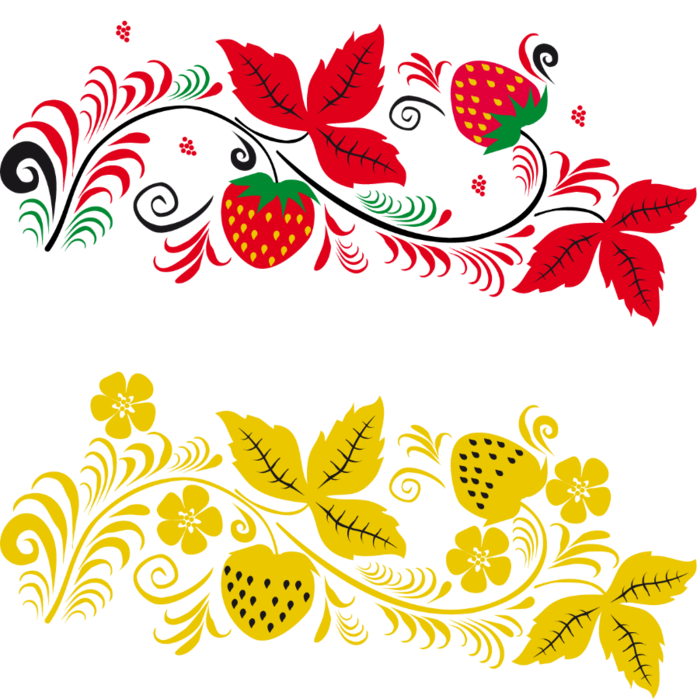 УМАНЬ – 2020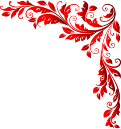 Шановні учасники!Вітаємо Вас наРегіональному конкурсі з українознавства для учнів 8–11 класів закладів загальної середньої освіти10 грудня 2020 рокуОЧІЛЬНИКИ ОРГАНІЗАЦІЙНОГО КОМІТЕТУКоваль Валентина Олександрівна – доктор пед. наук, професор, Заслужений працівник освіти України, декан факультету української філології Уманського державного педагогічного університету імені Павла ТичиниСивачук Наталія Петрівна – канд. пед. наук, професор, завідувач кафедри української літератури, українознавства та методики їх навчання, керівник  Науково-дослідної лабораторії «Проблеми підготовки студентів-філологів до українознавчої роботи в школі» Уманського державного педагогічного університету імені Павла ТичиниСКЛАД  ОРГАНІЗАЦІЙНОГО  КОМІТЕТУЙовенко Лариса Іванівна – доктор пед. наук, професор кафедри української літератури, українознавства та методики їх навчання Уманського державного педагогічного університету імені Павла ТичиниГончарук Валентина Анатоліївна – канд. пед. наук, доцент кафедри української літератури, українознавства та методики їх навчання Уманського державного педагогічного університету імені Павла ТичиниОсіпенко Наталія Сергіївна – канд. пед. наук, доцент кафедри української літератури, українознавства та методики їх навчання Уманського державного педагогічного університету імені Павла ТичиниСанівський Олександр Михайлович – канд. пед. наук, доцент кафедри української літератури, українознавства та методики їх навчання Уманського державного педагогічного університету імені Павла ТичиниТерешко Інна Григорівна – канд. пед. наук, доцент кафедри української літератури, українознавства та методики їх навчання Уманського державного педагогічного університету імені Павла ТичиниЦиганок Оксана Олександрівна – канд. пед. наук, доцент кафедри української літератури, українознавства та методики їх навчання Уманського державного педагогічного університету імені Павла Тичини        Денисюк Оксана Юріївна – старший викладач кафедри української літератури, українознавства та методики їх навчання Уманського державного педагогічного університету імені Павла ТичиниКириченко Віта Григорівна – канд. пед. наук, доцент кафедри української літератури, українознавства та методики їх навчання Уманського державного педагогічного університету імені Павла ТичиниКоординатори конкурсу:Гончарук Валентина Анатоліївна – канд. пед. наук, доцент кафедри української літератури, українознавства та методики їх навчання Уманського державного педагогічного університету імені Павла ТичиниГончарук Артем Володимирович – старший лаборант кафедри української літератури, українознавства та методики їх навчання Уманського державного педагогічного університету імені Павла ТичиниПогосян Ірина Сергіївна – лаборант кафедри української літератури, українознавства та методики їх навчання Уманського державного педагогічного університету імені Павла ТичиниМісце проведенняУманський державний педагогічний університет імені Павла Тичини, кафедра української літератури, українознавства та методики їх навчання, Науково-дослідна лабораторія «Проблеми підготовки студентів-філологів до українознавчої роботи в школі».м. Умань, вул. Садова, 28 (новий корпус), ІІІ поверх, 312 ауд.Виступи учасників1. Черній Анастасія Русланівна  – учениця 11 класу, вихованка літературної студії «Заспів» міського Будинку дитячої та юнацької творчості м. УманіРодинна обрядовість села Доброводи Уманського району Черкаської областіНауковий керівник – керівник літературної студії «Заспів» міського Будинку дитячої та юнацької творчості м. Умані Глобчак Світлана Володимирівна 2. Пересунько Анастасія Сергіївна  – учениця 9 класу Тальянківської загальноосвітньої школи І-ІІ ступенів Тальнівської районної ради Українська народна музика в сучасному музичному мистецтвіНауковий керівник  – учитель музичного мистецтва Янкова Таміла Миколаївна 3. Добрянська Сніжана Ігорівна – учениця 9 класу Малосевастянівської  загальноосвітньої школи І-ІІІ ступенів Христинівської районної радиОсобливості вишивки та місце весільного рушника у весільній обрядовості села Мала СевастянівкаНауковий керівник – учитель української мови та літератури  Качан Лариса Федорівна4. Чеканова Інна Михайлівна – учениця 8-Б класу Уманської загальноосвітньої школи I-III ступенів № 11 ім. М. П. БажанаГоловні образи та мотиви дитячого фольклору ЧеркащиниНауковий керівник  – учитель української мови та літератури Захарченко Алла Павлівна5. Поштарук Анастасія Анатоліївна – учениця 8-Б класу Уманської загальноосвітньої школи I-III ступенів № 11 ім. М. П. БажанаАрхітектурне мистецтво м. УманьНауковий керівник  – учитель української мови та літератури Захарченко Алла Павлівна6. Свиридюк Валерія Віталіївна  – учениця 8-В класу, вихованка гуртка «Українознавство» міського Будинку дитячої та юнацької творчості м. УманіУкраїнські скрині Науковий керівник – керівник гуртка «Українознавство» міського Будинку дитячої та юнацької творчості м. Умані Попова Оксана Борисівна7. Титикало Аріна Артурівна – учениця 8-Б класу Уманської загальноосвітньої школи I-III ступенів № 11 ім. М. П. БажанаСкульптурне мистецтво м. Умані (на матеріалах дослідження скульптур дендропарку «Софіївка»)Науковий керівник  – учитель зарубіжної літератури Ревук Людмила Валентинівна8. Роєнко Анастасія Сергіївна – учениця 10 класу Соколівського опорного закладу загальної середньої освіти І-ІІІ ступенів  Діяльність Аматорського самодіяльного народного хорового колективу села  Соколівка (керівник – Самборський Василь Миколайович)Науковий керівник  – учитель біології та географії, учитель вищої категорії Грицюк Наталія Вікторівна9. Кащук Вікторія Вадимівна  – учениця 9-Б класу Уманського навчально-виховного комплексу «Загальноосвітня школа І-ІІІ ступенів №7-колегіум»Гречка Явдокія Йосипівна – народна співачка села Дубіївка Черкаського району Черкаської області Науковий керівник  – учитель української мови та літератури, учитель вищої категорії Глобчак Світлана Володимирівна10. Гончарук Максим Русланович – учень 7-Г класу Уманської загальноосвітньої школи I-III ступенів № 11 ім. М. П. Бажана                                                                                                                                                                 Історія уманських вулиць Науковий керівник  – кандидат педагогічних наук, викладач кафедри хімії, екології та методики їх навчання Уманського державного педагогічного університету імені Павла Тичини Гончарук Віталій Володимирович11. Хороша Анастасія Петрівна – учениця 10 класу Соколівського опорного закладу загальної середньої освіти І-ІІІ ступенів        «Творча майстерня» вишивальниці села Соколівка Надії Карпівни Степащенко (1943 р. н.)Науковий керівник  – учитель біології та географії, учитель вищої категорії Грицюк Наталія Вікторівна12. Вітенко Євген Володимирович  –  учень 8-Б класу Уманської загальноосвітньої школи І-ІІІ ступенів № 3Історія створення дендропарку «Софіївка»Науковий керівник  – учитель історії  Ганута Оксана Миколаївна13. Тупаль Альона Сергіївна  – учениця 10 класу Соколівського опорного закладу загальної середньої освіти І-ІІІ ступенів  Творчість самодіяльного фольклорно-етнографічного ансамблю «Жайвір» села Соколівка (керівник – Крупчинська Віра Кирилівна)Науковий керівник  – учитель біології та географії, учитель вищої категорії Грицюк Наталія Вікторівна14. Макаревич Максим Миколайович  –  учень 9 класу Уманського навчально-виховного комплексу «Загальноосвітня школа І-ІІІ ступенів №7-колегіум»Художня обробка дерева: традиції і сучасністьНауковий керівник  – учитель біології, учитель 1 категорії Горбанюк Ірина Миколаївна 15. Марусіч Софія Олександрівна  – учениця ІІ курсу, 23 групи  ДНЗ «Лисянський професійний аграрний ліцей»Історико-краєзнавчий маршрут ЛисянщиноюНауковий керівник  –  старший викладач, спеціаліст вищої категорії Пепчук Оксана Ярославівна  16. Смілянець Олександр Віталійович – учень І курсу, 32 групи ДНЗ «Уманський професійний аграрний ліцей»Назви вулиць і кутків в бабанських легендах та переказахНауковий керівник  –  старший викладач кафедри української літератури, українознавства та методики їх навчання Уманського державного педагогічного університету імені Павла Тичини Зарудняк Наталя Іванівна17. Семенчук Ярослава Володимирівна – учениця 10 класу Уманської загальноосвітньої школи І-ІІІ ступенів  № 8Образи християнських святих у колядках УманщиниНауковий керівник  – учитель української мови та літератури, учитель І категорії Семенчук Тетяна Миколаївна КРИТЕРІЇ ОЦІНЮВАННЯ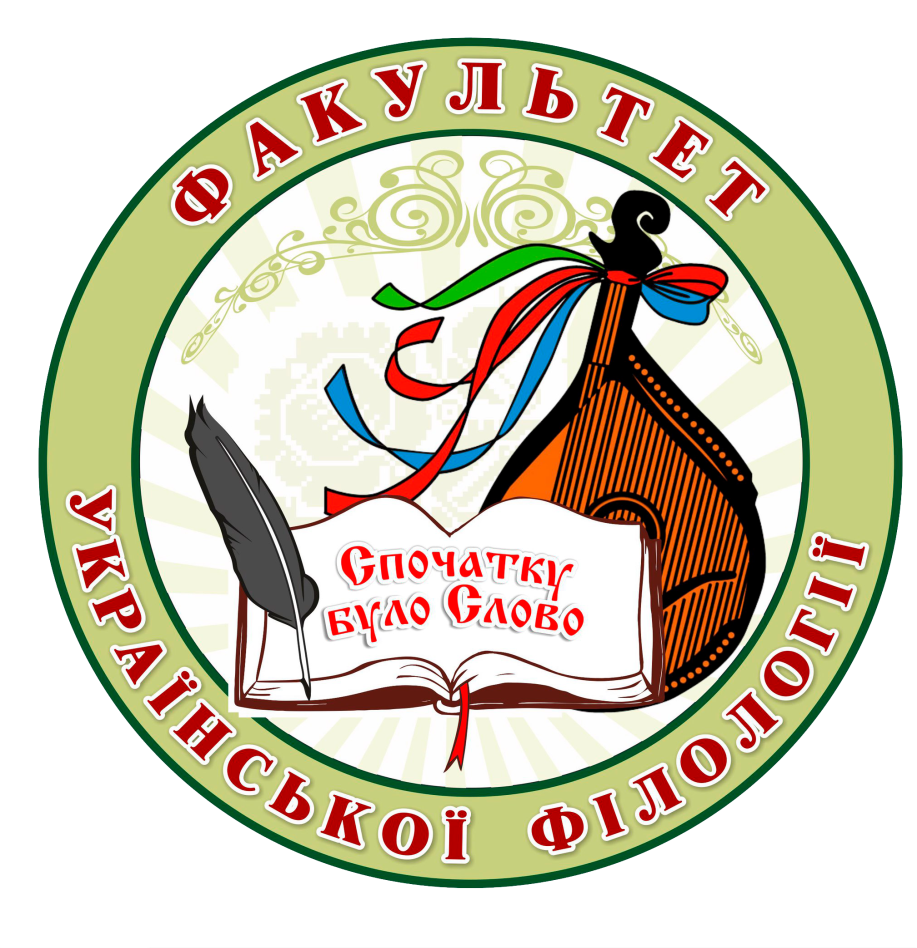 Кафедра української літератури, українознавства та методики їх навчання Науково-дослідна лабораторія «Проблеми підготовки студентів-філологів до українознавчої роботи в школі»Адреса: 20308, аудиторія № 312вулиця Садова, 28,місто Умань Черкаської областіПовнота розкриття теми дослідження, чіткість, логічність, послідовністьвикладу матеріалу0 – 8 балівВисвітлення результатів пошукової роботи з теми дослідження0 – 6 балівНаявність ілюстративного матеріалу (фото предметів старовини, витворів народного мистецтва; родинні фото; інші)0 – 3  балиОформлення наукової роботи згідно з вимогами 0 – 3 балиЗагальна кількість балів2012345